О внесении изменений в постановление администрации муниципального образования Соль-Илецкий городской округ от 18.01.2016 № 25-п «О создании комиссии по делам несовершеннолетних и защите их прав администрации Соль-Илецкого городского округа»В соответствии с Законом Оренбургской области от 10.11.2006 №720/147-IV-ОЗ «О наделении органов местного самоуправления государственными полномочиями по созданию и организации деятельности комиссий по делам несовершеннолетних и защите их прав», постановляю:1.Внести в постановление администрации муниципального образования Соль-Илецкий городской округ от 18.01.2016 №25-п «О создании комиссии по делам несовершеннолетних и защите их прав администрации Соль-Илецкого городского округа» следующие изменения:1.1. Пункт 3 постановления изложить в новой редакции:«3. Контроль за исполнением настоящего постановления возложить на заместителя главы администрации Соль-Илецкого городского округа по социальным вопросам Е.В.Сайгину».1.2. Приложение №1 к постановлению изложить в новой редакции согласно приложению к настоящему постановлению.2. Контроль за исполнением настоящего постановления возложить на заместителя главы администрации Соль-Илецкого городского округа по социальным вопросам Е.В.Сайгину.3. Постановление вступает в силу после его официального опубликования (обнародования).Глава муниципального образования Соль-Илецкий городской округ                                                   А.А. КузьминРазослано:  прокуратуру Соль-Илецкого района,  организационный отдел, членам КДН и ЗП.Приложение к постановлению администрации муниципального образованияСоль-Илецкий городской округот 23.11.2020 № 4056-пСостав комиссии по делам несовершеннолетних изащите их прав администрации Соль-Илецкого городского округа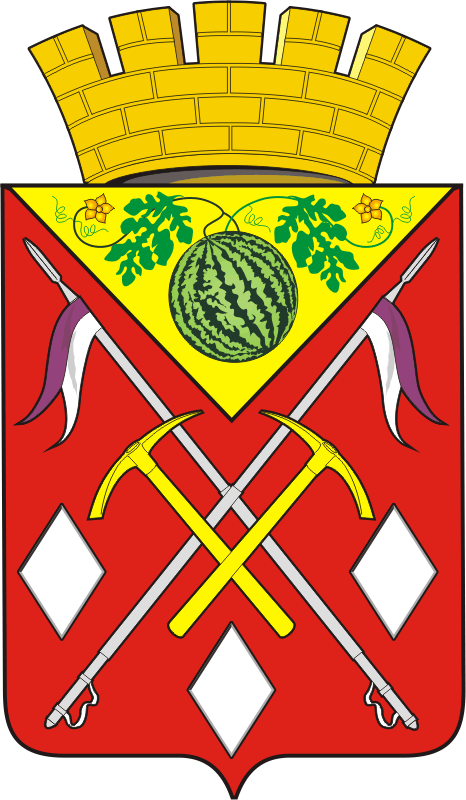 АДМИНИСТРАЦИЯМУНИЦИПАЛЬНОГООБРАЗОВАНИЯСОЛЬ-ИЛЕЦКИЙ ГОРОДСКОЙ ОКРУГОРЕНБУРГСКОЙ ОБЛАСТИПОСТАНОВЛЕНИЕ23.11.2020  № 4056-пСайгина Елена Викторовназаместитель главы администрации Соль-Илецкого городского округа по социальным вопросам; председатель комиссии по делам несовершеннолетних и защите их прав администрации  Соль-Илецкого городского округа;Рейсбих Алексей Юрьевичначальник управления образования администрации Соль-Илецкого городского округа; заместитель председателя комиссии по делам несовершеннолетних и защите их прав администрации Соль-Илецкого городского округа;Навозенко Мария Николаевназаместитель директора ГБУСО «КЦСОН» (по согласованию); заместитель председателя комиссии по делам несовершеннолетних и защите их прав администрации Соль-Илецкого городского округа;Хабибулина Венера Минхатовнаначальник отдела - ответственный секретарь комиссии по делам несовершеннолетних и защите их прав администрации Соль-Илецкого городского округа;Абдульманова Лилия Маратовнаведущий специалист отдела по делам несовершеннолетних и защите их прав администрации Соль-Илецкого городского округа; секретарь комиссии;  Члены комиссии:Белоусова Татьяна Валентиновназаместитель директора по воспитательной работе ГАПОУ «Соль-Илецкий индустриально-технологический техникум»;Васильева Галина Валерьевнадиректор государственного бюджетного учреждения «Центр занятости Соль-Илецкого района» (по согласованию);Костин Станислав Станиславовичзаместитель руководителя Соль-Илецкого межрайонного следственного отдела следственного управления Следственного комитета РФ по Оренбургской области (по согласованию);Кузнецова Мария Анатольевнаначальник отделения по делам несовершеннолетних ОМВД России по Соль-Илецкому городскому округу (по согласованию);Кучкин Александр Сергеевичглавный специалист управления образования администрации Соль-Илецкого городского округа; Литвинов Андрей Анатольевичпредседатель комитета по физической культуре, спорту, туризму, делам молодежи работе с общественными организациями администрации Соль-Илецкого городского округа;Мадат Сергей Анатольевичзаместитель начальника ОМВД России по Соль-Илецкому городскому округу, подполковник полиции (по согласованию);Маляренко Анна Анатольевнаначальник филиала по Соль-Илецкому району ФКУ УИИ УФСИН России по Оренбургской области, майору внутренней службы (по согласованию);Марковская Виктория Юрьевнаначальник отдела культуры администрации Соль-Илецкого городского округа;Резникова Ольга Ивановнаглавный специалист органа опеки и попечительства управления образования администрации Соль-Илецкого городского округа;Шмелёва Любовь Васильевнаглавный специалист комитета по физической культуре, спорту, туризму, делам молодежи и работе с общественными организациями администрации Соль-Илецкого городского округа;Юртаев Александр Николаевичначальник 6 ПСЧ «9-й отряд ФПС по Оренбургской области» (по согласованию).